ТЕХНИЧЕСКОЕ ЗАДАНИЕна поставку питьевой бутилированной воды объёмом 19л для сотрудников Ямало-Ненецкого филиала ПАО «Ростелеком»ОСНОВАНИЕ: - необходимость обеспечения питьевой бутилированной водой сотрудников Ямало-Ненецкого филиала ПАО «Ростелеком»ОСНОВНЫЕ ПАРАМЕТРЫ:Поставка согласно заказам, бутилированной питьевой воды на территории указанные в пункте адреса поставки товаров ёмкостью:- 19 литров (негазированная);Тара с бутилированной негазированной водой ёмкостью 19 л. являются многооборотной возвратной тарой и принадлежат Поставщику. Тара предоставляется Покупателю в количестве, равном количеству приобретаемого Товара. При поставке очередной партии Товара Покупатель обязуется передать Поставщику пустую Тару в количестве, соответствующем количеству поставляемого Товара. При увеличении оборота Тары Поставщик обязуется предоставить Покупателю необходимое количество Тары, на которое увеличился его оборот. Под оборотом Тары понимается количество Тары, которая единовременно находится в пользовании Покупателя. Доставка и ручная разгрузка в офис/склад/служебное помещение должны быть включены в стоимость товара и осуществляются Поставщиком. Предельный срок доставки по соответствующему Заказу не должен превышать 10 (десять) календарных дней с даты подписания соответствующего Заказа. Поставка с предварительным уведомлением Заказчика по телефону, понедельник - пятница с 9:00 до 17:00.Срок действия договора: вступает в силу с даты его подписания Сторонами и действует один год с момента подписания. ТРЕБОВАНИЯ К ТОВАРУ:1.	Соответствие товара требованиям Федерального Закона «О качестве и безопасности пищевых продуктов» от 02.01.2000г. №29-ФЗ. Товар должен соответствовать: ТР ЕАЭС 044/2017 Технический регламент Евразийского экономического союза "О безопасности упакованной питьевой воды, включая природную минеральную воду", ТР ТС 021/2011 «О безопасности пищевой продукции».2.	Вода питьевая (бутилированная), расфасованная в емкости объемом 19 л должна относиться к высшей категории качества в соответствии с ГОСТ 32220-2013 «Вода питьевая, расфасованная в емкости. Общие технические условия». Гигиенические нормативы качества должны соответствовать СанПин 2.1.4.1116-02 «Питьевая вода. Гигиенические требования к качеству воды, расфасованной в емкости. Контроль качества.».3.	Поставщик обязан самостоятельно (либо с привлечением соответствующей организации) обеспечить обеззараживание емкостей для розлива и обеззараживание или консервирование воды, гарантирующие их безопасность в эпидемиологическом отношении и безвредность по химическому составу. НАЛИЧИЕ ОБЯЗАТЕЛЬНЫХ ДОКУМЕНТОВ ОТ УЧАСТНИКОВ ЗАКУПКИ1.	Сертификат/декларация на питьевую воду о соответствии требованиям ТР ЕАЭС 044/2017 Технический регламент Евразийского экономического союза "О безопасности упакованной питьевой воды, включая природную минеральную воду", ТР ТС 021/2011;2.	Санитарно-эпидемиологические заключения на воду водоисточника и готовую продукцию;3.	Сертификат/декларация на бутыли для розлива питьевой воды о соответствии требованиям ТР ТС 005/2011 «О безопасности упаковки»;4.	Лицензия на деятельность, связанную с использованием возбудителей инфекционных заболеваний для проведения микробиологических исследований питьевой воды, либо соответствующий договор, в случае привлечения лаборатории, аккредитованной в установленном порядке.5.	Нормативная документация на готовую продукцию (технические условия);6.	Утверждённый технологический регламент (или инструкция);- рабочая программа контроля качества производимой воды, согласованная с территориальным центром госсанэпиднадзора.ТРЕБОВАНИЯ К УПАКОВКЕ ТОВАРА1.	Бутыль изготовлен из полимерных материалов для пищевой продукции –полиэтилентерефталата, ёмкостью не менее 19 литров, пробка одноразовая, из пищевого полиэтилена. Бутыль из полиэтилентерефталата для воды питьевой должен соответствовать ГОСТ 34534-2019 «Упаковка. Бутыли полимерные для пищевых жидкостей. Общие технические условия», ТР ТС 005/2011 «О безопасности упаковки».2.	Маркировка расфасованной воды должна содержать информацию в соответствии с требованиями Технического регламента Таможенного союза «Пищевая продукция в части ее маркировки» ТР ТС 022/2011.3.	При поставке питьевой воды бутыли не должны быть повреждены. Упаковка должна обеспечивать качество и сохранность товара при транспортировке и погрузо-разгрузочных работах к конечному месту эксплуатации. Упаковка не должна содержать вскрытий, вмятин, порезов.  Вода питьевая должна быть разлита в потребительскую тару, разрешённую органами Министерства здравоохранения для контакта с пищевыми продуктами.КОНТРОЛЬ КАЧЕСТВА1.	Органолептический и микробиологический контроль расфасованной воды должен проводиться в каждой партии, независимо от источника воды и способа водоподготовки. Лабораторные исследования осуществляются изготовителем воды самостоятельно либо с привлечением лабораторий, аккредитованных в установленном порядке.2.	Поставщик обязуется осуществлять производственный контроль за продукцией, в том числе посредством проведения лабораторных исследований и испытаний в соответствии с ГОСТ 32220-2013, СанПин 2.1.4.1116-02, СанПин 2.1.4.1175-02.3.	Поставщик по требованию Заказчика должен предоставить акты/протоколы испытаний по полному анализу и иные документы, подтверждающих качество поставляемого товара, в соответствии с ГОСТ 32220-2013, СанПин 2.1.4.1116-02, СанПин 2.1.4.1175-02.4.	Заказчик оставляет за собой право проведения внеплановых испытаний качества расфасованной воды уже поставленной на объект Заказчика с привлечением представителя Поставщика (в момент забора анализа). В случае выявления отклонений фактических результатов от нормативных, все расходы Заказчика, связанные с внеплановой проверкой качества поставляемого товара, возлагаются на Поставщика.5.	Стороны признают существенным условием договора нормативы качества, указанные в СанПиН, в случае выявления отклонения от норм качества Заказчик оставляет за собой право одностороннего отказа от договора.6.	Срок годности к моменту поставки должен определяться на основании СанПиН 2.3.2.1324-03 «Гигиенические требования к срокам годности и условиям хранения пищевых продуктов». Остаточный срок годности на Товар на дату поставки должен быть не менее 80% от указанного срока реализации (годности) на упаковке.7.	Розлив воды должен осуществляться в заводских условиях.При обнаружении посторонних примесей, взвесей, постороннего запаха в поставленной питьевой бутилированной воде Заказчик в праве отказаться от поставляемой партии с полной ее заменой в день обнаружения.В случае поставки товара ненадлежащего качества Поставщик обязан за свой счет заменить его в течение 3-х дней с момента получения претензии. Все расходы (в том числе и транспортные) при замене товара ненадлежащего качества возлагаются на Поставщика.Адрес поставки Товара и ориентировочный объем поставкиПоставка Товара производится в здания Заказчика. Поставка и отгрузка товара осуществляется транспортом и силами Поставщика. Поставка товара производится в количестве и по адресам доставки в соответствии с Заказами Покупателя на следующий день после получения от Покупателя Заказа на поставку товара.* Информация о количестве товара имеет информационно-справочный характер и приведена исходя из планируемого к приобретению Заказчиком объёма товаров. Указание количества товаров не налагает на Заказчика обязательств по приобретению товаров в полном объёме, указанном в настоящей Документации.Приложение № 1 к ТЗ СПЕЦИФИКАЦИЯна поставку воды питьевой бутилированной* В позицию «Вода питьевая бутилированная (19 л.) Негазированная» стоимость тары включена** Позиция «Бутыль многооборотный, возвратный» заказывается и оплачивается только при невозврате оборотной тары Заказчиком.Цена единицы товара включает полный объем, необходимых для исполнения Договора, расходов, в том числе расходы по доставке Товара в Место доставки, по погрузке и (или) разгрузке Товара в целях передачи товара Покупателю.№ п/пАдреса поставкиОриентировочный объем поставки бутилированной питьевой на весь срок действия договора*№ п/пАдреса поставки19л1- Новый Уренгой, ул. Интернациональная, д.6 1660ИтогоИтого1660НаименованиеОписание, Габаритные размеры (мм)Ориентировочное изображениеЕдиница измеренияВода питьевая бутилированная (19 л.) 
Негазированная*Бутилированная. Минерализация не более 200 мг/л. Жесткость не более 3 мг-экв./л. Содержание основных катионов и анионов: кальций Ca2+ не более 130 мг/л, магний Mg2+ не более 15 мг/л, натрий Na+ не более 200 мг/л, калий K+ не более 20мг/л, бутыль из бутыль из полиэтилентерефталата, объем -19 л, маркировка и упаковка в соответствии с ГОСТом. Упаковка: бутыль из полиэтилентерефталата емкостью не менее 19 литров, пробка одноразовая, из пищевого полиэтилена. Розлив воды должен осуществляться в заводских условиях. Оборотная тара должна проходить лабораторные обследования после промывки. Необходимо наличие защиты горловины бутыли от загрязнений до момента использования.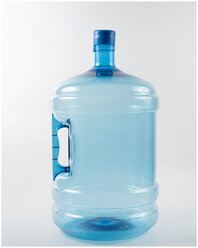 шт.Бутыль многооборотный, возвратный**.Бутыль поликарбонатный емкостью не менее 19 литров, пробка одноразовая, из пищевого полиэтилена.  Бутыль для воды питьевой должен соответствовать ГОСТ 34534-2019 «Упаковка. Бутыли полимерные для пищевых жидкостей. Общие технические условия», ТР ТС 005/2011 «О безопасности упаковки».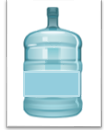 шт.